АДМИНИСТРАЦИЯ ТАЙШЕТСКОГО РАЙОНА
УПРАВЛЕНИЕ ОБРАЗОВАНИЯПРИКАЗ27.02.2017 г.											№ _140_«О проведении месячника по профориентационной работе»Согласно плана работы Управления образования администрации Тайшетского района, с целью выявления наиболее интеллектуального способных школьников, развития их творческих способностей, пропаганды технического творчества с системе ОДОД, развития у детей и подростков интереса к творческой деятельности, поисково-конструкторской и исследовательской работе, изобретательству, активизации работы педагогических коллективов ОО, подведение итогов работы школьников, совершенствования профориентационной работы и дальнейшего самоопределения выпускников в образовательных организациях,ПРИКАЗЫВАЮ:Провести месячник по профориентационной работе для обучающихся образовательных организаций Тайшетского района с 01 по 31 марта 2017 года.Утвердить Положение о проведении месячника по профориентационной работе (приложение 1).Руководителям образовательных организаций:- организовать проведение во вверенных образовательных организациях месячника по профессиональной ориентации, с освещением на сайтах образовательных организаций результатов его проведения;- предоставить план мероприятий месячника до 07.03.2017 года главному специалисту Управления образования Заниной И.В. (Шевченко 6, кабинет № 20);- предоставить краткий сравнительный анализ эффективности профориентационой работы ОО (в динамике за 3 года, не включая 2016-2017 учебный год), с учетом поступления выпускников в организации ВПО, СПО и НПО, результаты проведения психологического тестирования выпускников ОО Тайшетского района на профессиональное самоопределение до 20.03.2017 года главному специалисту Управления образования Заниной И.В. (Шевченко 6, кабинет № 20);- предоставить анализ проведения месячника по профоринтационной работе до 10.04.2017 года главному специалисту Управления образования Заниной И.В. (Шевченко 6, кабинет № 20);Ответственность  за  организацию и  проведение месячника по профориентационной работе возложить на руководителей образовательных организаций и  главного специалиста Управления образования И.В. Занину.Контроль за исполнением данного приказа возложить на заместителя начальника Управления образования Е.О. Быргину.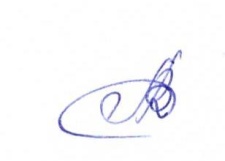 Начальник Управления образованияадминистрации Тайшетского района                                        		         Л.В. СемчишинаИ.В. Занина2-13-17Приложение 1  к приказу УО           № _140_ от 27.02.2017 г.ПОЛОЖЕНИЕо проведении месячника по профорентационной работеОбщее положение Настоящее положение определяет общий порядок проведения месячника по профориентационной работе.Организатором проведения месячник по профориентационной работе является Управление образования администрации Тайшетского района.Цели и задачи месячника по профориентационной работе- Пропаганда технического творчества в системе образовательных учреждений;- Оказание профориентационной помощи выпускникам в выборе сферы будущей профессии;- Использование информационных технологий и развитие навыков самостоятельной познавательной деятельности школьников;- Формирование устойчивого и обоснованного профессионального интереса у обучающихся;- Совершенствование выставочной работы, отражающей уровень развития детского и технического творчества в организациях;- Выявление наиболее интеллектуально способных и одаренных школьников, развитие у них интереса к творческой, поисково-исследовательской, опытно-экспериментальной работе и изобретательству.Сроки проведения месячника по профориентационной работеМесячник по профориентационной работе для обучающихся образовательных организаций Тайшетского района провести с 01 по 31 марта 2017 года.Категория участников месячника по профориентационной работеУчастники месячника по профориентационной работе – обучающиеся образовательных организаций, их родители (законные представители) и педагоги.Перечень рекомендуемых мероприятий для проведения в рамках месячника по профориентационной работе: - деловые игры,- круглые столы,- выставки,- встречи,- экскурсии,- конкурсы сочинений, рисунков различной тематики,- защита проектов социально-экономического развития поселений, муниципалитета, региона,- мастер-классы, - классные часы,- родительские собрания,- конкурс зашиты профессий,- проведение Дней открытых дверей в ВУЗах и СУЗах (по согласованию),- проведение психологического тестирования выпускников,- создание банка данных о профессиях, которые имеют спрос на рынке труда, информации о ВУЗах, СУЗах,- консультирование обучающихся в процессе профессионального самоопределения.Подведение итогов проводится по окончании Недели науки, техники и производства.